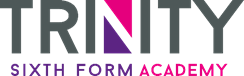 Welcome to TSFA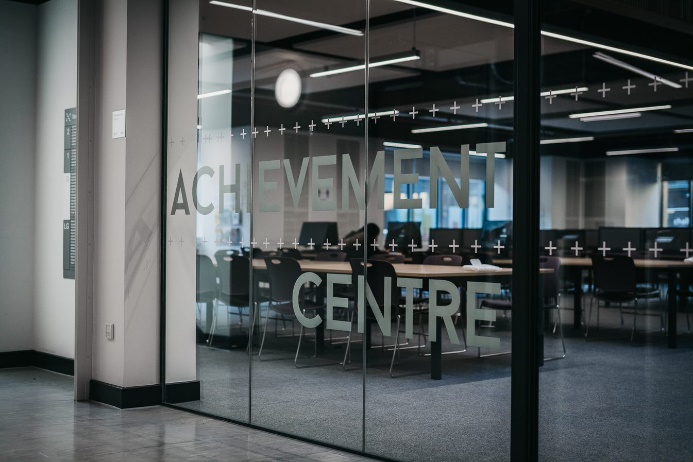 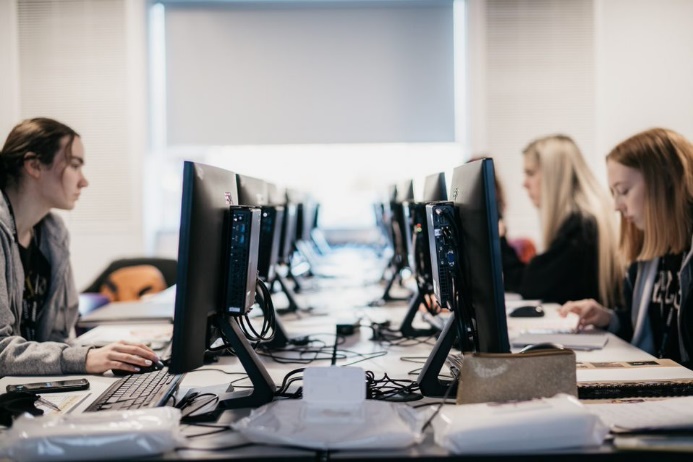 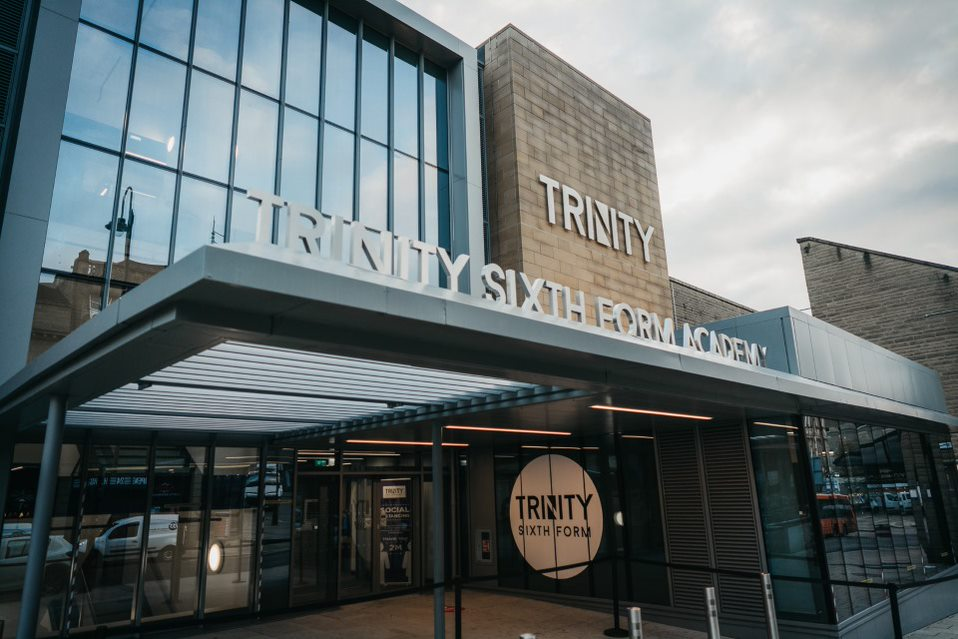 Job Description and Person Specification:Associate Assistant PrincipalTrinity Sixth Form Academy  Job DescriptionPost Title:Associate Assistant PrincipalCore Purpose:Support the Principal in developing a clear strategic vision of how to develop the academy successfullyModel the values, ethos and vision of the academyModel the highest professional standards to staff and students in all aspects of the role, maintaining a visible presence around the academy and leading by exampleStrategically lead the direction and development of the academy as appropriate to the roleRaise standards of student attainment and achievement across the academyCelebrate and reward student and staff successesBe prepared to work ‘across the piece’ being flexible and interested in other senior leader rolesReporting to:Responsible for:PrincipalLine management responsibility for identified middle leadersSLG Improvement Partner to curriculum area SLG link to a proportion of the pastoral teamSalary:L5 – L10Core Duties:Core Duties:LeadershipStrategic leadership and management of specific facets of Sixth Form provision Manage the effective deployment and performance of staff by ensuring their professional development.Create, maintain and enhance good working relationships among all members of the academy community.Provide feedback to the Principal and Assistant Principals relating to specified area/s of 6th Form provision.Involve those staff engaged in sharing effective practice in understanding how the work will be structured and disseminated so that transparency about the purpose of the work can be maintained at all times.Promote the academy mission and ethos modelling the highest possible expectations from all members of the academy community.Line Management of identified staff within an identified curriculum area. AccountabilitySupport the Principal and Assistant Principals in creating and developing an organisation in which staff recognise that they are accountable for the success of the academy – everyone is accountable, all of the time as a high performing team.Ensure that a good communication flow is maintained within the academy.Present a coherent and accurate account of the academy’s performance in a form appropriate to a range of audiences. Ensure that students and parents/carers are well informed about curriculum attainment, progress, behaviour and attendance and are able to understand targets for improvement. Develop and encourage good relations between the academy and the local community: Work closely with other Sixth Form Colleges, schools and FE Colleges, locally, regionally and nationally. Evaluate performance data and take appropriate action on issues arising - setting realistic deadlines where necessary and reviewing progress on the action taken.Contribute to intervention strategies that support progress across all performance measures. CurriculumContribute towards creating a modern, innovative, and relevant core and wider curriculum to raise aspiration and achievement.Contribute towards establishing relevant provision to establish and grow the Sixth Form as a successful 16-19 pathway. Help create and maintain a climate and culture, which promotes the development of life ready learners.Support in developing the Graduation programme, extending the academy experience beyond the limits of the core curriculum.LearningMonitor and evaluate the quality of learning and teaching and achievement of students in order to set and meet challenging targets for improvement.Support the achievement of an outstanding culture for education through effective behaviour management and student support.Maintain effective assessment, recording and reporting systems for student progress.Sustain and meet the high expectations of staff and students so that they recognise the value that academy can add to their work. Staff DevelopmentWork with the Principal, the Assistant Principals, the Director of Finance and colleagues to recruit and retain staff of the highest quality.Undertake Performance Management Review(s) and to act as reviewer for other academy staff.Participate in the interview process for teaching posts when required and to ensure effective induction of new staff in line with academy procedures.Participate in the academy’s ITT programme where appropriate.AssessmentEvaluate the performance data provided and take appropriate action on issues arising - setting realistic deadlines where necessary and reviewing progress on the action taken.Produce reports on examination performance, including the use of value-added data.Provide all relevant bodies with robust information relating to the academy performance and development through A&I processAssess academic performance in the light of previous achievement to enhance the value-added results of all students.Assess how well learning outcomes have been achieved and use them to improve specific aspects of learning and teaching.Facilitate regular formalised reviews of student progress, in line with the TSFA monitoring process. Mark, monitor and return work within a reasonable and agreed time span providing constructive oral and or written feedback that clearly indicates strategies for improvement – as such that students are very clear as to how to move specifically to the next grade/level.Communication, Marketing and LiaisonPromote the academy in the local community.Develop and maintain partnerships with students, parents, governors, outside agencies including the local authority, employers and local businesses, examination boards, other stakeholders and the local community and to communicate the values of the academy where appropriate.Attend relevant meetings in the local area (16-19) and nationally, where appropriate.Ensure good communications are maintained throughout the academy community, including with parents.Develop effective links with feeder schools and the community; attending where necessary, liaison events in feeder schools and the effective promotion of subjects at open days, enrolment days and other events.Other Specific Duties:Whilst every effort has been made to explain the main duties and responsibilities of the post, each individual task may not be identified.  Employees will be expected to comply with any reasonable request from the Principal to undertake work of a similar level that is not specified in this job description. This job description is current at the date shown. It will be reviewed at least annually and, in consultation with you, it may be changed by the Principal to reflect or anticipate changes in the job commensurate with the grade and job title.…………………………………………………..                                                        ……………………………………………Postholder 	Date…………………………………………………..                                                        ……………………………………………Principal                                                                                                     DatePPERSON SPECIFICATIONPPERSON SPECIFICATIONPPERSON SPECIFICATIONJob Title: Associate Assistant Principal Job Title: Associate Assistant Principal Job Title: Associate Assistant Principal KEY CRITERIAESSENTIALDESIRABLEQualifications & ExperienceDegree in relevant subjectQTS and GTC registeredAn excellent track record of recent, relevant professional developmentAccountability for the performance of a significant cohort of young peopleEvidence of good/outstanding classroom practiceResponsibility for an area of whole school performance Experience of effective teaching and performance within the curriculum area at A-Level / L3 Masters degree in relevant subject or education/further studyExperience of exam board markingLeadership & Management Experience of working as a strong leader and as a member of a team in and educational settingInnovative approaches to working with students, parents, staff and other stakeholdersInitiate, lead and manage change programmesPrioritise, plan and organiseDirect and co-ordinate the work of othersSet high standards and provide a role model for students and staff Deal sensitively with people and resolve conflictsA commitment to an open and collaborative style of managementMotivate all those involved in the delivery teamLiaise effectively with other organisations and agenciesKnowledge & UnderstandingGood understanding of 16-19 accountability measuresGood understanding of the A-Level curriculum of your subjectKnowledge of current issues facing your subjectA record of appropriate CPDGood knowledge of school improvement and Ofsted inspection programmesKnowledge of subject monitoring and tracking systems and their role in securing improvementAbility to provide clear evaluation and strategies for improvement for leadership teamsAbility to use L3VA and other data to analyse and evaluate academy, subject and student performanceGood understanding and knowledge of examination specificationsKnowledge and understanding of the ethos of TSFA and to demonstrate a commitment to our missionThe application of ICT to effective management and learningDifferent methods of consulting with stakeholdersProfessional and community linksStrategies for ensuring equal opportunities for staff, students and other stakeholdersSkills To be able to demonstrate high quality teachingGenuine passion and belief in the potential of every studentA clear vision for academy improvement, teaching and promoting the mission of the academy to all stakeholdersGood communication, planning and organisational skillsAbility to manage, motivate and develop staffAbility to work in a team, supporting other members in developing and sharing good practiceAbility to communicate effectively orally and in writing to a range of audiencesAbility to provide clear strategies for improvement, following analysis of data and performanceHighly motivated with the ability to plan, problem solve and negotiateAn ability to make sound decisionsDevelop, maintain and use an effective network of contactsThink creatively and imaginatively to anticipate, identify and solve problemsPersonal qualitiesPleasant, polite and friendly manner  Punctual, reliable and resilientA commitment to working as part of the whole academy team and supporting the vision and aims of the academyTo have high aspirations but to manage those with pragmatismTo have the ability to win the respect of colleagues and students alikeEnergetic, enthusiastic and hard-workingHighly motivated, ambitious, and upbeatCalm under pressure Flexible and collaborative To be a leader but also with the emotional intelligence to be a team player Take responsibility for own professional development as identified with the line manager